В связи с организационно-штатными и кадровыми изменениями в администрации муниципального района «Улётовский район» Забайкальского края, руководствуясь Положением об администрации муниципального района «Улётовский район» Забайкальского края, утверждённым решением Совета муниципального района «Улётовский район» Забайкальского края от 21.04.2017 № 380, администрация муниципального района «Улётовский район» Забайкальского края  п о с т а н о в л я е т:1. Внести изменения в приложение 2 к постановлению администрации муниципального района «Улётовский район» Забайкальского края от 26.12.2017 № 603/н «Об утверждении положения и состава комиссии по проведению районного конкурса на звание «Человек года» в муниципальном районе «Улётовский район» Забайкальского края», изложив его в новой редакции согласно приложению к настоящему постановлению. 2. Признать утратившими силу:- постановление администрации муниципального района «Улётовский район» Забайкальского края  от 25.12.2020 № 764/н «О внесении изменений в приложение 2 к постановлению администрации муниципального района «Улётовский район» Забайкальского края от 26.12.2017 № 603/н «Об утверждении положения и состава комиссии по проведению районного конкурса на звание «Человек года» в муниципальном районе «Улётовский район» Забайкальского края»;- постановление администрации муниципального района «Улётовский район» Забайкальского края  от 24.11.2022 № 519/н «О внесении изменений в приложение 2 к постановлению администрации муниципального района «Улётовский район» Забайкальского края от 26.12.2017 № 603/н «Об утверждении положения и состава комиссии по проведению районного конкурса на звание «Человек года» в муниципальном районе «Улётовский район» Забайкальского края».3. Настоящее постановление официально опубликовать (обнародовать) на официальном сайте муниципального района «Улётовский район» в информационно-телекоммуникационной сети «Интернет» в разделе «Документы» - «Правовые акты администрации» и в разделе «Деятельность» - «Комиссии и рабочие группы» - «Комиссии и рабочие группы» - https://uletov.75.ru/.4. Контроль за исполнением настоящего постановления возложить на заместителя главы муниципального района «Улётовский район»                (С.В. Саранина).Глава муниципального район«Улётовский район»							      А.И. Синкевич«Утверждёнпостановлением администрации муниципального района«Улётовский район»от «26» декабря 2017 года № 603/нСостав комиссии районного конкурса на звание «Человек года»».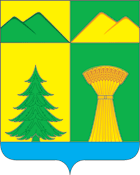 АДМИНИСТРАЦИЯ МУНИЦИПАЛЬНОГО РАЙОНА«УЛЁТОВСКИЙ РАЙОН»ЗАБАЙКАЛЬСКОГО КРАЯПОСТАНОВЛЕНИЕАДМИНИСТРАЦИЯ МУНИЦИПАЛЬНОГО РАЙОНА«УЛЁТОВСКИЙ РАЙОН»ЗАБАЙКАЛЬСКОГО КРАЯПОСТАНОВЛЕНИЕАДМИНИСТРАЦИЯ МУНИЦИПАЛЬНОГО РАЙОНА«УЛЁТОВСКИЙ РАЙОН»ЗАБАЙКАЛЬСКОГО КРАЯПОСТАНОВЛЕНИЕАДМИНИСТРАЦИЯ МУНИЦИПАЛЬНОГО РАЙОНА«УЛЁТОВСКИЙ РАЙОН»ЗАБАЙКАЛЬСКОГО КРАЯПОСТАНОВЛЕНИЕАДМИНИСТРАЦИЯ МУНИЦИПАЛЬНОГО РАЙОНА«УЛЁТОВСКИЙ РАЙОН»ЗАБАЙКАЛЬСКОГО КРАЯПОСТАНОВЛЕНИЕ«20» декабря 2022 года«20» декабря 2022 года№ 590/н№ 590/нс.УлётыО внесении изменений в приложение 2 к постановлению администрации муниципального района «Улётовский район» Забайкальского края от 26.12.2017 № 603/н «Об утверждении положения и состава комиссии по проведению районного конкурса на звание «Человек года» в муниципальном районе «Улётовский район» Забайкальского края»О внесении изменений в приложение 2 к постановлению администрации муниципального района «Улётовский район» Забайкальского края от 26.12.2017 № 603/н «Об утверждении положения и состава комиссии по проведению районного конкурса на звание «Человек года» в муниципальном районе «Улётовский район» Забайкальского края»О внесении изменений в приложение 2 к постановлению администрации муниципального района «Улётовский район» Забайкальского края от 26.12.2017 № 603/н «Об утверждении положения и состава комиссии по проведению районного конкурса на звание «Человек года» в муниципальном районе «Улётовский район» Забайкальского края»О внесении изменений в приложение 2 к постановлению администрации муниципального района «Улётовский район» Забайкальского края от 26.12.2017 № 603/н «Об утверждении положения и состава комиссии по проведению районного конкурса на звание «Человек года» в муниципальном районе «Улётовский район» Забайкальского края»О внесении изменений в приложение 2 к постановлению администрации муниципального района «Улётовский район» Забайкальского края от 26.12.2017 № 603/н «Об утверждении положения и состава комиссии по проведению районного конкурса на звание «Человек года» в муниципальном районе «Улётовский район» Забайкальского края»Приложение      к  постановлению администрации муниципального района «Улётовский район»         от «20» декабря 2022 года № 590/нСаранина Светлана Викторовна- заместитель главы муниципального района «Улётовский район», председатель конкурсной комиссии;Панова Лариса Викторовна- главный редактор АУ «Редакция газеты «Улётовские вести», заместитель председателя конкурсной комиссии;Войтенко Елена Сергеевна- главный специалист отдела организационной работы Управления делами администрации муниципального района «Улётовский район», секретарь конкурсной комиссии.Члены комиссии:Члены комиссии:Жапов РоманНиколаевич- консультант отдела образования и социальной политики администрации муниципального района «Улётовский район»;Замальдинова Наталья Александровна- директор Межпоселенческого районного учреждения культуры муниципального района «Улётовский район» Забайкальского края;  ЧубенкоЕленаИвановна- корреспондент АУ «Редакция газеты «Улётовские вести»;БалуевЮрийСтепанович- член Общественной палаты муниципального района «Улётовский район»